                                          Hajózási ismertető       Vízitúrázóknak és motoros csónak vezetőknek   A tájékoztató Dunaújvárosi Duna szakasz (1560fkm-től-1630fkm-ig) vízterületeinek sajátosságairól és vízrajzi viszonyairól kíván információt adni. Az ismertető nem teljes körű,a  hajózhatóságot nagymértékben befolyásolja a folyó vízállása és az aktuális időjárás.  I. FOGALMAK   -A völgymenet: a folyó forrásának irányából a torkolat irányába való közlekedés (folyásiránnyal megegyező)  -A hegymenet: a folyó torkolatának irányából a folyó forrásának irányába való közlekedés(folyásiránnyal ellentétes)  -A jobb part: a folyásiránynak megfelelően nézve (völgymenetben) jobb oldali part.   -A bal part: a folyásiránynak megfelelően nézve (völgymenetben) bal oldali part.   -A csónak: az emberi erővel hajtott-hajónak, kompnak, vízi sporteszköznek nem minősülő -vízi jármű, amelynek testhossza nem haladja meg a kishajóra megállapított mértéket.Csónak továbbá az a szélerővel vagy gépi berendezéssel hajtott - hajónak, kompnak, vízi sporteszköznek nem minősülő – vízi jármű is, amelynek hossza a 7,0 métert, névleges vitorlafelülete a 10 m2-t, illetőleg motorteljesítménye a 7,5 kW-t nem éri el. Nem minősül csónaknak az építése, berendezése és felszerelése alapján elsődlegesen nem hajózási tevékenység folytatására alkalmas – külön jogszabályban meghatározott - úszóeszköz;  -A vízi sporteszköz: vízen való közlekedésre alkalmas, rendeltetésszerű használata esetén úszóképes és kormányozható, kedvtelési rendeltetésű, hajónak, kompnak, csónaknak nem minősülő vízi jármű    -A motoros vízi sporteszköz: Olyan kishajó, amely saját gépi hajtással rendelkezik, alkalmas egy vagy több személlyel közlekedni és vízen siklásra, sportolásra szolgál (pl. waterbob, waterscooter, jetbike,jetski stb.).II. CSÓNAK KÖTELEZŐ FELSZERELÉS- Mentőmellény, a csónakban tartózkodó kiskorú (18. év alattiak), és úszni nem tudó felnőttekegyüttes számának megfelelően,- A csónakban tartózkodó személyek számának és a csónak hajtásának megfelelő evező, delegalább 1 db- 8A, 34B oltásteljesítménnyel rendelkező tűzoltó készülék, amennyiben a csónakban tűz- ésrobbanásveszélyes anyagot szállítanak,- Kézi, fehér fényű jelzőlámpa, tartalék izzóval és elemmel,- A csónak üzemben tartójának nevét és lakcímét tartalmazó tábla, amelyet a csónaktesten jóllátható helyen, tartósan rögzítve kell elhelyezni,- Legalább 1 liter űrmértékű kézi vízmerő eszköz (szapoly),- Kikötésre és horgonyzásra alkalmas, minimálisan 10 méter hosszúságú és megfelelő állapotú lánc vagy kötél,- A csónak tömegének legalább 5%-ával egyenlő tömegű horgony.III. FŐBB HAJÓZÁSI SZABÁLYOKA csónak vezetője  Csónakot, nyilvántartásba vételre nem kötelezett vízi sporteszközt és gépi, illetve vitorlahajtás nélküli kishajót, ha jogszabály eltérően nem rendelkezik, az vezethet, akia., A 14. - gépi hajtású vízi jármű esetén 17. - életévét betöltötteb., Úszni tud,c., A vezetésben kellő gyakorlattal rendelkezik,d., Ismeri a Szabályzat rendelkezéseit és az igénybe vett vízterület sajátosságait.A vízi út korlátozásai  A vízi út megszokott használatáról a közlekedési hatóság átmenetileg eltérő szabályokat vezethet be, amelyekről a hajósoknak szóló hirdetményekből lehet tájékozódni.  Csónak közlekedése Elindulás. találkozás, keresztezés:- Csónakkal, vízi sporteszközzel és kishajóval a parttól vagy kikötőhelyről elindulni és menetirányt változtatni akkor szabad, ha az a vízi közlekedés más résztvevőit nem zavarja és vízben tartózkodó személyt nem veszélyeztet.-A csónakok, vízi sporteszközök vagy kishajók – kategórián belül - egymás útvonalát keresztezik, a jobbról érkezőnek van elsőbbsége.  -A gépi erővel hajtott csónak vagy kishajó találkozáskor és keresztezéskor köteles kitérni azevezővel  hajtott csónak, vízi sporteszköz útjából és feltéve, hogy a víz szélessége és mélysége ezt lehetővé teszi - legalább 30 m távolságot tartani attól.  -Kisgéphajók vagy motoros vízi sporteszközök találkozásukkor jobbra kell tartaniuk és bal oldaluk felől kell egymást elkerülniük.  -A gépi erővel vagy evezővel hajtott csónak és kishajó találkozáskor és keresztezéskor köteles a vitorlával haladó csónak, vízi sporteszköz útjából kitérni.  -Csónakkal, vízi sporteszközzel és kishajóval a parttól vagy kikötőhelyről elindulni és menetirányt változtatni akkor szabad, ha az a vízi közlekedés más résztvevőit nem zavarja és vízben tartózkodó személyt nem veszélyeztet.  -Csónakkal (kivéve a hajó csónakját), valamint kishajóval (kivéve a hajó kisgéphajóját) és vízi sporteszközzel a menetben levőa., Nagyhajó útvonalát keresztezni 500 m-en belül tilos.b., Gyorsjáratú nagyhajó útvonalát 1000 m-en belül keresztezni tilos.c., A nagyhajókat hátulról 60 m-nél, továbbá oldalról - feltéve, hogy a vízi út méretei ezt lehetővé teszik - 30 m-nél kisebb távolságra megközelíteni tilos. Ahol nem megoldható a 30 m távolság tartás, ott a nagyhajó elhaladásáig a part mellé - a lehető legközelebb - kell húzódni.d.,Azt a hajót, amely indulási szándékát hangjellel jelezte, menetben levő hajónak kell tekinteni.e.,Kikötött úszó létesítmény és a part közötti vízterületen, a kötelek, tám dorongok, kikötői eszközök, a köteles komp kifeszített kötele alatt és közelében tartózkodni, illetve közlekedni tilos.  Vízben tartózkodó személyek kikerülése (a mentés esetét kivéve):a., Vitorlás és evezős csónakkal, valamint vízi sporteszközzel legalább 10 m,b., motorcsónakkal, motoros vízi sporteszközzel és kisgéphajóval legkevesebb 30 mtávolságban úgy kell kikerülni, hogy az a vízi jármű és a közelebbi part vagy az őt kísérő vízi jármű között maradjon. A vízben tartózkodót a vízi jármű közeledésére - szükség esetén - kiáltással is figyelmeztetni kell és a vízi jármű sebességét olyan mértékre kell csökkenteni, hogy az ne okozzon hullámzást a vízben tartózkodó közelében. Ha az előírt megközelítési szabály betartása a vízterület méretei miatt nem lehetséges, akkor a vízben tartózkodó körüli 30 m sugarú kör területén legfeljebb 5 km/h sebességgel szabad elhaladni a vízben tartózkodó zavarása nélkül.Alapvető hajózási szabályok:a.,Menetben a hajómotort leállítani szigorúan tilos! Amennyiben nincs szükség a motor teljesítményére (hajtóerejére), de nem horgonyzunk le, ill. nem kötünk ki, a motort üresbe (készenléti helyzetbe) kell tenni.A hajómotort üresbe kell tenni például:- mentés során, amikor a mentendő személy már a hajó mellé ért és a hajóba be kell húzni,- uszadék került a hajó alá, zátonyra futottunk, stb…b., Fürdés céljából a vízi járművet csak a vezető engedélyével szabad elhagyni.A vízi járművet elhagyó fürdőzőt mindaddig követni kell - mentésre készenlétben -, amíg az nincs teljes biztonságban.c., A menetben levő csónakban tartózkodóknak - a csóváló evezést (védlizés), illetve csáklyázást végző személy kivételével - tilos állni.d., A csónak vezetője a beszállás előtt köteles tisztázni, hogy a csónakban helyet foglaló személyek tudnak-e úszni és azok nyilatkozata, továbbá a Szabályzat rendelkezései alapján a mentőfelszerelés elhelyezéséről, továbbá alkalmazásra való készenlétéről köteles gondoskodni.e., A vízen levő (közlekedő vagy veszteglő) csónakban tartózkodó úszni nem tudó és kiskorú, valamint a vízi sporteszközön közlekedő minden személy köteles mentőmellényt viselni. A csónakban tartózkodók közül nyilatkozatot csak nagykorú személy tehet, kiskorú személy minden esetben köteles mentőmellényt viselni.f.,A hidak alatt a közlekedési táblák által meghatározott helyeken lehet áthaladni.g.,Sötétedés után és rossz látási viszonyok esetén vízi sporteszközzel nem lehet közlekedni.IV. Hajózási útmutató a Dunán és mellékágain.  A vízen való közlekedéshez ismerni kell a hajómotor kihajtásának (propellerének) merülésimélységét. Menetben ajánlott a mélységmérő használata és folyamatos szemmel tartása. 1,0 m-nél kisebb vízoszlop esetén ajánlott mélyebb vizek irányába haladni.  A hajózáskor figyelni kell az előforduló uszadékokra (faágak,petpalackok,…stb. a meghajtó csiga vagy nyíró stiftje bánhatja a találkozást.)  a folyó „munkájára” a feldobódó és örvénylő mozgásokra, minden esetben víz alatti akadályra figyelmeztetnek.Kőgátak (sarkantyúk)   A Dunán több ponton ún. vízszabályozó művek, kőgátak (sarkantyúk) találhatók a mederben. Ezek a partról a meder középvonala irányába derékszögben vannak kiépítve. Hosszuk kb. 50-150 m. Kisvízszint esetében komoly veszélyt jelentenek mind a hajótestre, mind a hajómotor propellerére nézve. A kőgátak megtalálhatóak a hajózási térképeken a kikerülésüket az adott folyó oldalnak megfelelő színű piros (Jobb) vagy zöld (Bal) bólya segíti.    A vízállás függvényében a mellékágakon és a hajózó úttól eltérő helyeken a motoros kishajókkal igen lassan és óvatosan szabad csak közlekedni.Part menti kikötési lehetőségek   Kikötésre alkalmas helyek jellemzően a már messziről látszó kavicsos, kevésbé fás, tisztásos partszakaszok.   A partra való kiállásnál a kavicsos partokra fel lehet lassan tolni a hajó orrát figyelve, hogy a motor csigája ne érje el a meder alját.(Lapos part esetén evezve kell kikötni!) A rögzítési pont megválasztásánál számításba kell venni, hogy a hajót a folyó a sodrásiránynak megfelelően orral hegymenetbe (sodrással szembe) fordítja. A partra való kikötést követően a csónakot az elöl, elhelyezett horgony segítségével rögzítjük, a megfelelő tartását ellenőrizzük.   Figyelem! A hajózási szabályzat szerint fához kötni tilos! Vízen való horgonyzásHorgonyozni a parttól közvetlen kapcsolat nélküli módon kizárólag a hajózási szabályzatban nem tiltott helyeken szabad a folyó vízrajzi és a hajó alkalmassági feltételeinek ismeretében.A hely alkalmasságáról az alábbiak szerint kell dönteni:  a.,A hely és a hajózási szabályzat szerinti tiltások ismerete, pl. nincs tiltó tábla, nem vagyunkhajózó útban, stb…,  b.,Vízrajzi viszonyok megismerése, a víz mélysége (milyen hosszú horgonykötélzetszükséges) a meder fajtája (iszapos, sziklás, kavicsos, stb.), aktuális vízállási adatok,áradó/apadó folyó (uszadék várható/nem várható),  c.,Meteorológiai viszonyok (várható-e vihar, stb…)   Amennyiben a hely a kikötésre alkalmas a hajó orrához kötött horgonyt a megállapított hosszúságú kötélzettel ki kell dobni, a folyó orral, a folyásiránnyal szembe fogja fordítani, majd a kötélzet megfeszül. Meg kell győződni, hogy horgony tartása megfelelő!            A Dunán előforduló jelzésekA.6 - Tilos horgonyozni, horgonyt, kötelet, láncot vonszolni (lásd a 6.18 és 7.03 cikket)Pirossal áthúzva szegéllyel.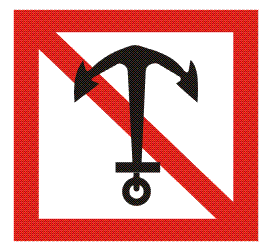 A.1 - Áthaladni tilos (általános jelzés) (lásd a 6.08, 6.16, 6.22, 6.22-bis, 6.25, 6.26, 6.27 és 6.28-bis cikket)táblák, vagy vörös fények, vagy vörös lobogókPiros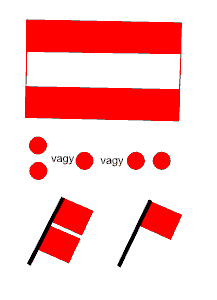 A.9 - Hullámzást kelteni tilos (lásd a 6.20 cikket)        PirosPirossal áthúzva és szegéllyel.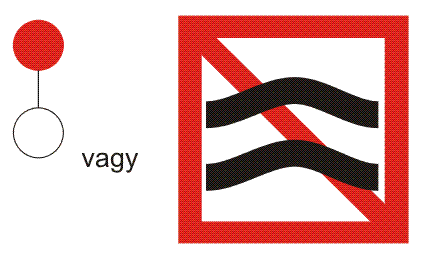 A.10 - A jelzett területen kívül áthaladni tilos (hídnyílások alatt és duzzasztóműveken való áthaladásnál) (lásd a 6.24 cikket)Belül fehér kívül piros.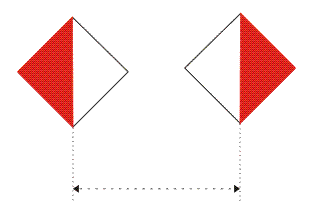 A.11 - Az áthaladás tilos, de az induláshoz készüljön fel (lásd a 6.26 és a 6.28-bis cikket)                    Piros-Zöld                                       Piros                   Fekete-Piros                                     Zöld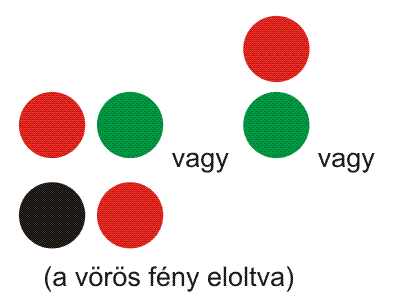 B.5 - A Szabályzatban megállapított esetben köteles megállni (lásd a 6.26 és 6.28 cikket)Ha a hajó nem tud vagy nem szándékozik a híd alatt áthaladni, továbbá, ha a parton a B.5. tábla (I-7. melléklet) van elhelyezve, köteles a tábla előtt megállni.1. A hajó a zsilip várakozóhelyéhez közeledésekor köteles csökkenteni sebességét. Ha nem tud, vagy nem szándékozik azonnal behajózni a zsilipbe és a parton B.5. táblát (I-7. melléklet) helyeztek el, a tábla előtt köteles megállni.Piros szegéllyel.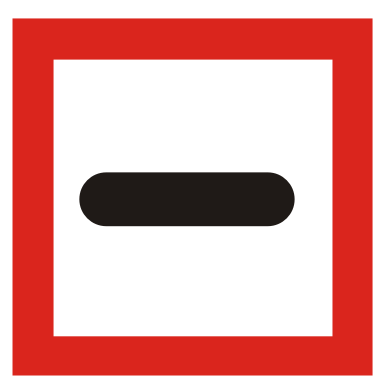 D.1 - Ajánlott átjáróa) mindkét irányban(lásd a 6.25, 6.26 és 6.27 cikket)Sárga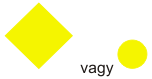 b) csak a megadott irányban (az ellenkező irányban az áthaladás tilos)(lásd a 6.25, 6.26 és 6.27 cikket)                Sárga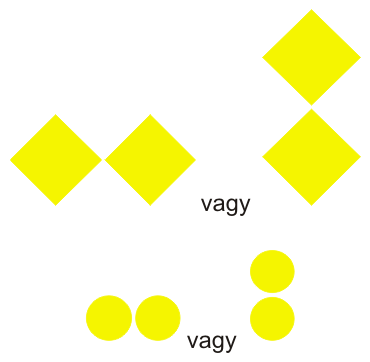 D.2 - Ajánlatos a jelzett területen maradni (hídnyílások alatt és duzzasztóműveken való áthaladásnál)(lásd a 6.24 cikket)                  Zöld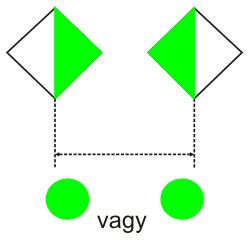 E.1 - Az áthaladás engedélyezése (általános jelzés) (lásd a 6.08, 6.16, 6.26, 6.27 és 6.28-bis cikket) vagy tábla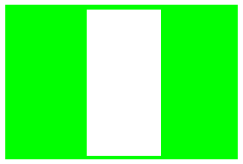  vagy zöld fények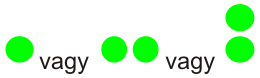 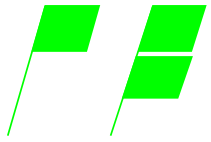             vagy zöld lobogókE.2 - Légvezeték átfeszítésKék alapon fehér.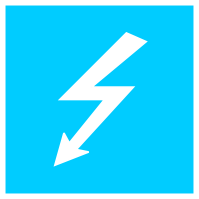 b) Szabadon közlekedő kompKék alapon fehér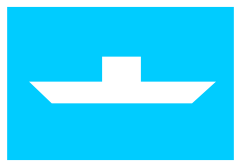 A.1 A hajóút jobb oldalaNappal: lehetőleg henger alakú vörös bóják, illetve vörös úszók és karók.Ha a bóják nem henger alakúak, a henger alakú csúcsjelzés kötelező.      Piros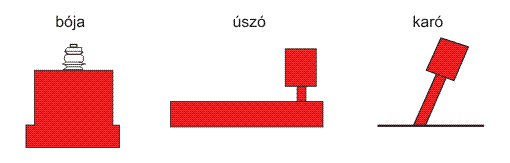 A.2 A hajóút bal oldalaNappal: lehetőleg kúp alakú zöld bóják, illetve zöld úszók és karókHa a bóják nem kúp alakúak, a kúp alakú csúcsjelzés kötelező.        Zöld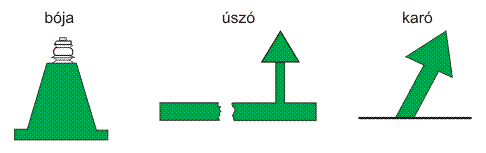 